Interested in becoming a Trustee in the Whiteshell School District?School board elections are held every four years, in conjunction with municipal elections, on the fourth Wednesday in October.  The next election will be held on October 26, 2022.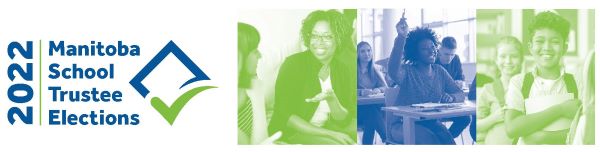 For more information regarding the school board election process and serving as a school trustee in Manitoba please visit the 2022 Election page on the Manitoba School Boards Association website or participate in the Candidate Information Session.IMPORTANT DATESSept. 13, 2022 – Candidate Information SessionSept. 14, 2022 – Nomination Period OpensSept. 20, 2022 – Nomination Period ClosesOct. 20, 2022 – Advance PollOct. 26, 2022 – Election DayCANDIDATE WEBINARS & RESOURCESBuilding Capacity for Our Future – Part 1 (Webinar)Building Capacity for Our Future – Part 2 (Webinar)Fundraising and Social Media Tips (PDF)